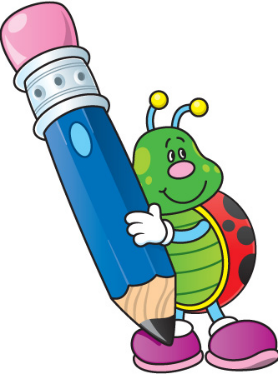          DEN OTEVŘENÝCH DVEŘÍ          ZÁKLADNÍ ŠKOLY VITICEDne 9. června 2016 ZŠ VITICE pořádala den otevřených dveří. Už poutače zvaly místní obyvatele, zastupitele a rodiče dětí na prohlídku školy. Vedením školy je pověřena Věra Maxová, která zároveň řídí MŠ.V základní škole vyučuje Jiřina Tupcová, jako asistentka a vychovatelka působí Stanislava Mukařovská. Hned při vstupu do školy návštěvníky vítaly panely a výkresy dětí, na stolech byly výrobky, makety Titaniku, práce se zaměřením na výročí Karla IV. Výstava byla pečlivě připravená, výrobkům předcházela exkurze do Prahy, aby děti věděly k čemu se výrobky a kresby budou vztahovat.Hosté si prošli všechny učebny včetně tělocvičny. Ve třídě, kde se vyučuje, byly na lavicích ukázky z hodin českého jazyka a matematiky. Našli jsme zde pomůcky pro dyslektiky. Pro názornější výuku zde využívají i interaktivní tabuli. V další učebně – jedná se o výuku jednotlivců s asistentkou – také nechyběly pomůcky, obrázky a práce dětí. Ve třetí učebně je prostor pro školní družinu, počítače, televizor, hry, hračky a prostorný koberec, který je využíván i pro pohyb dětí. Pro rodiče a ostatní bylo připraveno malé pohoštění, zvláště pro předškoláky, kteří si mohli z barevných lízátek vybrat tu svoji oblíbenou barvu. Po několika letech s malým počtem žáků vypadá nový školní rok, že zejména v 1. ročníku přibude několik dětí. Rodiče si uvědomili, že je zde ze všech stran podpora ZŠ, kvalitní výuka, pěkné prostředí a dostatek pomůcek neboť Obecní úřad Vitice jako zřizovatel nešetří na chodu základní školy.Mgr. Milada Cháberová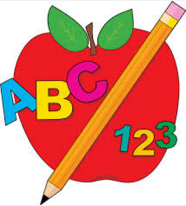 